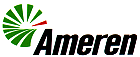 MASTER CONTRACT FOR PROFESSIONAL SERVICES IN WITNESS WHEREOF, the Parties hereto have caused this Contract to be executed as of the date first above written. Schedule BCybersecurity Terms and ConditionsArticle B1 General Cybersecurity PracticesSupplier shall maintain Security and Privacy related policies and procedures and upon request shall provide to Ameren a copy of the Supplier’s policies, procedures, evidence and independent audit report summaries that are part of a cyber security framework (e.g. ISO-27001, SOC2).Ameren or its third-party designee may, but is not obligated to, perform audits and security tests of Supplier’s IT or systems environment and procedural controls to determine Supplier’s compliance with the system, network, data, and information security requirements of this Agreement. Ameren audits of the Supplier system shall be done with at least 30 days advance notice. These audits and tests may include coordinated security tests as mutually agreed to not unduly affect Supplier operations. These audits and tests may include coordinated security tests, interviews of relevant personnel, review of documentation, and technical inspection of systems and networks as they relate to the receipt, maintenance, use, retention, and authorized destruction of Ameren Data. Supplier shall provide all information reasonably requested by Ameren in connection with any such audits and shall provide reasonable access and assistance to Ameren upon request. Supplier will comply, within reasonable timeframes at its own cost and expense, with all reasonable recommendations that result from such inspections, tests, and audits. Ameren reserves the right to view, upon request, any original security reports that Supplier has undertaken or commissioned to assess Supplier’s own network security. If requested, copies of these reports will be sent via bonded courier to Ameren security contact. Supplier will notify Ameren of any such security reports or similar assessments once they have been completed. Any regulators of Ameren or its affiliates shall have the same rights of audit as described herein upon request.Article B2 Access RevocationSupplier will immediately notify Ameren within twenty four hour(s) in writing (no later than close of business on the same day as the day of termination or change set forth below)when: any Supplier personnel no longer requires such access in order to furnish the services or products provided by Supplier under this Contract, any Supplier personnel is terminated or suspended or his or her employment is otherwise ended, Supplier reasonably believes any Supplier personnel poses a threat to the safe working environment at or to any Ameren property, including to employees, customers, buildings, assets, systems, networks, trade secrets, confidential data, and/or Ameren Data, there are any material adverse changes to any Supplier personnel’s background history, including, without limitation, any information not previously known or reported in his or her background report or record, any Supplier personnel loses his or her U.S. work authorization, or Supplier’s provision of products and services to Ameren under this Contract is either completed or terminated, so that Ameren can discontinue electronic and/or physical access for such Supplier personnel. Supplier will take all steps reasonably necessary to immediately revoke such Supplier personnel electronic and physical access to Ameren Data as well as Ameren property, systems, or networks, including, but not limited to, removing and securing individual credentials and access badges, multifactor security tokens, and laptops, as applicable.  Further, for such revoked Contractor personnel, Supplier will return to Ameren any Ameren-issued property including, but not limited to, Ameren photo ID badges, keys, parking passes, documents, or electronic equipment in the possession of such Supplier personnel. Supplier will notify Ameren once access to Ameren Data as well as Ameren property, systems, and networks has been removed.RFQ SupplierSigned: 				Name: 				Title: 				 (individually, and as agent for ) Signed: 				Name: 				Title: 				